ЧЕРКАСЬКА ОБЛАСНА РАДАГОЛОВАР О З П О Р Я Д Ж Е Н Н Я29.11.2021                                                                                       № 497-рПро внесення змін до розпорядженняголови обласної радивід 26.10.2021 № 450-рВідповідно до статті 59 Закону України «Про місцеве самоврядування
в Україні», 1. Внести до складу комісії з передачі та прийняття із спільної власності Кам’янської територіальної громади з балансу комунального некомерційного підприємства "Кам’янська багатопрофільна лікарня" Кам’янської міської ради у спільну власність територіальних громад сіл, селищ, міст Черкаської області на баланс комунального некомерційного підприємства "Черкаський обласний клінічний госпіталь ветеранів війни Черкаської обласної ради" стаціонарних кисневих концентраторів, затвердженого розпорядженням голови обласної ради від 26.10.2021 № 450-р, такі зміни:1) вивести зі складу комісії:2) ввести до складу комісії:2. Контроль за виконанням розпорядження покласти на управління об’єктами спільної власності територіальних громад області виконавчого апарату обласної ради.Голова									А. ПІДГОРНИЙБОНДАРЕНКАІгоря Івановича- начальника управління об’єктами спільної власності територіальних громад області виконавчого апарату обласної ради;НЕЛЕЗЕНКОНіну Петрівну- заступника начальника управління, начальника відділу з питань оренди управління об’єктами спільної власності територіальних громад області виконавчого апарату обласної ради.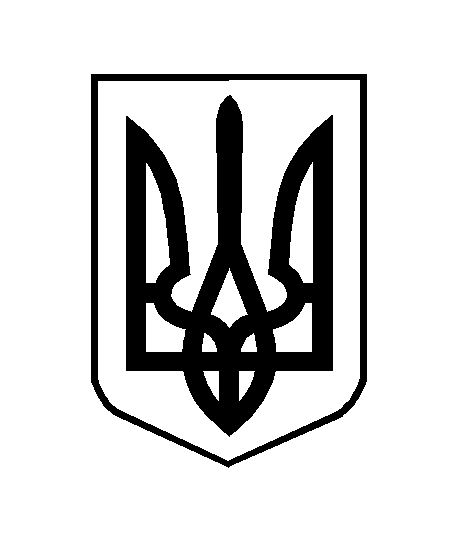 